TEHNISKĀ SPECIFIKĀCIJA/ TECHNICAL SPECIFICATION Nr. TS 2907.3xx v1Pārnesamais zemējums GVL trīs polu SZ tipa blokslēdžiem līdz 1kV/ Portable earthing for OHL three-pole SZ type fuse switch disconnectors up to 1kVAttēlam ir informatīvs raksturs/ The image is informative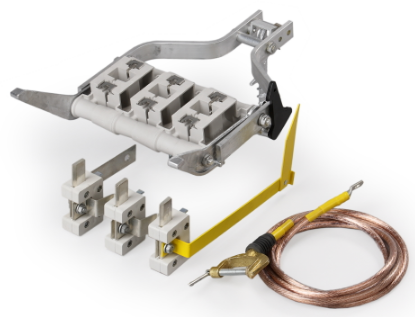 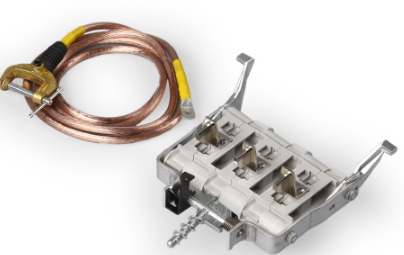 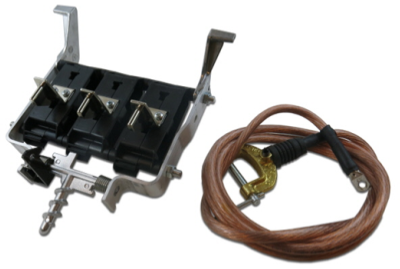 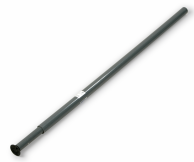 Nr./ NoApraksts/ DescriptionMinimālā tehniskā prasība/ Minimal technical requirement Piedāvātās preces konkrētais tehniskais apraksts/ Specific technical description of the offered productAvots/ Source Piezīmes/NotesVispārīgā informācija/ General informationVispārīgā informācija/ General informationRažotājs (nosaukums, ražotnes atrašanās vieta)/ Manufacturer (name, location of the factory)Norādīt informāciju/Specify information2907.301 Pārnesamais zemējums GVL trīs polu SZ41, SZ400.3 tipa blokslēdžiem līdz 1kV, šķ. gr. 50mm2/ Portable earthing for OHL three-pole SZ41, SZ400.3 type fuse switch disconnectors up to 1kV, cross-section 50mm2  Tipa apzīmējums/ Type designation 2907.302 Pārnesamais zemējums GVL trīs polu SZ51, SZ152 un SZ160.3 tipa blokslēdžiem līdz 1kV, šķ. gr. 35mm2/ Portable earthing for OHL three-pole SZ51, SZ152 and SZ160.3 type fuse switch disconnectors up to 1kV, cross-section 35mm2Tipa apzīmējums/ Type designation2907.303 Universālais stienis SZ tipa blokslēdžiem, garums 2m/ Universal stick for SZ type fuse switch disconnectors, length 2mTipa apzīmējums/ Type designationPreces marķēšanai pielietotais EAN kods, ja precei tāds ir piešķirts/ The EAN  code used for marking of the product, if assignedNorādīt vērtību/ Specify valueNorādīt vai, izmantojot EAN kodu, ražotājs piedāvā iespēju saņemt digitālu tehnisko informāciju par preci (tips, ražotājs, tehniskie parametri, lietošanas instrukcija u.c.)/ Specify whether when using the EAN code, the manufacturer offers the possibility to receive digital technical information about the product (type, manufacturer, technical parameters, instructions for use, etc.)Norādīt informāciju/Specify informationPēc pieprasījuma tehniskai izvērtēšanai tiks iesniegts katra ražotāja, jebkura nomināla vismaz viens paraugs/ Upon request at least one sample of each manufacturer of any rating will be submitted for technical evaluationAtbilst/ ConfirmParauga piegādes laiks tehniskajai izvērtēšanai (pēc pieprasījuma), kalendārās dienas (norādīt konkrētu vērtību)/ Delivery time of sample for technical evaluation (on demand), calendar days (specify a specific value)≤ 20Maksimālais garantētais preces piegādes laiks pēc pasūtījuma saskaņošanas, kalendārās dienas (norādīt konkrētu vērtību)/ Maximum guaranteed delivery time of product after receiving the order, calendar days (specify a specific value)≤ 60 Preces garantijas termiņš pēc tās piegādes, mēneši/ Product warranty period after its delivery, months12Standarti/ Standard(s) Standarti/ Standard(s) Atbilstība standartam LVS EN 61230:2009 "Darbs zem sprieguma. Portatīvās iekārtas zemēšanai vai zemēšanai un īsslēgšanai (IEC 61230:2008)"/ Conformity with the standard LVS EN "Live working. Portable equipment for earthing or earthing and short-circuiting (IEC 61230:2008)"Atbilst/ ConfirmDokumentācija/ Documentation Dokumentācija/ Documentation Iesniegts preces attēls, kurš atbilst sekojošām prasībām/ Submitted image of the product complying with the following requirements:".jpg" vai ".jpeg" formāts/ ".jpg" or ".jpeg" format;izšķiršanas spēja ne mazāka par 2Mpix/ resolution at least 2Mpix;ir iespēja redzēt visu preci un izlasīt visus uzrakstus, marķējumus uz tās/ possibility to see the whole product and read all inscriptions, markings on it;attēls nav papildināts ar reklāmu/ image not supplemented with advertisingAtbilst/ ConfirmIesniegta preces tehnisko datu lapa, kurā norādīts preces apraksts un tehniskie parametri/ Submitted product technical data sheet specifying the product description and technical parametersAtbilst/ ConfirmIesniegta akreditētas laboratorijas testēšanas ziņojuma (pārskata) un/vai ražotāja atbilstības deklarācijas, atbilstības sertifikāta vai līdzvērtīga dokumenta kopija/ A copy of the test report of the accredited laboratory and/or the manufacturer's declaration of conformity, certificate of conformity or an equivalent document has been submittedAtbilst (norādīt atbilstošo)/ Confirm (specify appropriate)Iesniegta oriģinālā lietošanas instrukcija sekojošā valodā/ Submitted original user manual in the following languageLV vai/or ENLietošanas instrukcija pie preces piegādes sekojošā valodā/ User manual upon of delivery of the product in the following languageLVVides nosacījumi/ Environment conditions Vides nosacījumi/ Environment conditions Minimālā darba temperatūra, °C/ Minimum working temperature, °C25Maksimālā darba temperatūra, °C/ Maximum working temperature, °C+30Tehniskā informācija, konstrukcija un komplektācija/ Technical information, construction and assemblyTehniskā informācija, konstrukcija un komplektācija/ Technical information, construction and assemblyTehniskā informācija, konstrukcija un komplektācija/ Technical information, construction and assemblyTehniskā informācija, konstrukcija un komplektācija/ Technical information, construction and assemblyPārnesamais zemējums (sazemēšanas un īsslēgšanas aprīkojums) paredzēts lietošanai 0,42kV un 1kV izolētu vadu (AMKA) gaisvadu līnijās (ieliekams SZ tipa 3-polu blokslēdzī) ar cieši zemētu neitrāli pie atslēgta sprieguma/ Portable earthing (earthing and short-circuit equipment) intended for use in 0,42kV and 1kV isolated cable (AMKA) overhead lines (to be inserted in SZ type 3-pole fuse switch disconnector) with solidly earthed neutral at disconnected voltageAtbilst/ ConfirmUniversālais izolējošais slēgstienis paredzēts SZ tipa blokslēdža pamatnes un zemējuma bloka manipulācijām/ Universal insulating operating stick intended for SZ type fuse switch disconnector base and earthing block manipulationsAtbilst/ ConfirmNominālais spriegums (attiecas uz 2.p. minēto kategoriju), V/ Nominal voltage (applied to the category referred to in p.2), V 420/1000Elektroietaises nominālais spriegums (attiecas uz 3.p. minēto kategoriju), V/ Nominal voltage of the electrical installation (applied to the category referred to in p.3), V4201,0 sek. īsslēguma (nominālā) strāva (attiecas uz 2.p. minēto kategoriju), 11kA/ 1,0 sec. short-circuit (rated) current (applied to the category referred to in p.2), 11kAAtbilst/ Confirm1,0 sek. īsslēguma (nominālā) strāva (attiecas uz 3.p. minēto kategoriju), 7kA/ 1,0 sec. short-circuit (rated) current (applied to the category referred to in p.3), 7kAAtbilst/ ConfirmNominālais pīķa koeficients/ Rated peak factor2Pārnesamā zemējuma svars (attiecas uz 2.p. minēto kategoriju), kg/ Weight of portable earth (applied to the category referred to in p. 2), kgNorādīt informāciju/ Specify informationPārnesamā zemējuma svars (attiecas uz 3.p. minēto kategoriju), kg/ Weight of portable earth (applied to the category referred to in p.3), kgNorādīt informāciju/ Specify informationIzolēts zemēšanas vads/ Insulated earthing cableIzolēts zemēšanas vads/ Insulated earthing cableLokans daudzdzīslu vara vads ar caurspīdīgu izolējošu aizsargapvalku: polivinilhlorīda – PVC /ST 11 jeb TM 6 (vada tipa kods: 61138 IEC 60155 jeb H00V3-D ) vai silikona – SiR jeb EM 9 (vada tipa kods: 61138 IEC 60165 jeb H00S-D)/ Flexible multicore copper cables with transparent insulating protective cover: polyvinyl chloride – PVC / ST 11 or TM 6 (cable type code: 61138 IEC 60155 or H00V3-D) or silicone – SiR or EM 9 (cable type code: 61138 IEC 60165 or H00S-D ) Atbilst (norādīt atbilstošo)/ Confirm(specify appropriate)Izolēts zemēšanas vads (1 gab.)/ Insulated earthing cable (1 pc.)Atbilst/ ConfirmŠķērsgriezums (attiecas uz 2.p. minēto kategoriju), 50mm²/ Cross section (applied to the category referred to in p.2), 50mm² Atbilst/ ConfirmŠķērsgriezums (attiecas uz 3.p. minēto kategoriju), 35mm²/ Cross section (applied to the category referred to in p.3), 35mm²Atbilst/ ConfirmGarums iekļaujas robežās, m/ Length is within limits, m5 ÷ 6Zemējuma bloks ar īsslēguma nažiem/ Earthing block with short-circuiting knifesZemējuma bloks ar īsslēguma nažiem/ Earthing block with short-circuiting knifesZemējuma bloks ar īsslēguma nažiem/ Earthing block with short-circuiting knifesZemējuma bloks ar īsslēguma nažiem/ Earthing block with short-circuiting knifesBloks, kas ievietojams SZ 41 un SZ 400.3 tipa (400A) 3-polu blokslēdža drošinātāju vietā (1 gab.) (attiecas uz 2.p. minēto kategoriju)/ Block to be inserted instead of SZ 41 and SZ 400.3 type (400A) 3-pole fuse switch disconnector fuses (1 pc.) (applied to the category referred to in p.2)Atbilst/ ConfirmBloks, kas ievietojams SZ 51, SZ 152 un SZ 400.3 tipa (160A) 3-polu blokslēdžu drošinātāju vietā ar iespēju mainīt nažu virzienu (1 gab.) (attiecas uz 3.p. minēto kategoriju)/ Block to be inserted instead of SZ 51, SZ 152 and SZ 400.3 type (160A) 3-pole fuse switch disconnector fuses with the possibility to change the direction of knifes (1 pc.) (applied to the category referred to in p.3)Atbilst/ ConfirmZemējumspaile/ Earth clampZemējumspaile/ Earth clampSkrūvspaile, kas ar rokām droši un ērti pievienojama zemētājstienim (stieņa diametrs vai cits parametrs 16mm) (1 gab.)/ Screw terminal that can be securely and conveniently connected to the earth rod by hand (rod diameter or other parameter 16mm) (1 pc.)Atbilst/ ConfirmIzgatavota no alumīnija vai vara, alumīnija sakausējuma vai vara sakausējuma/ Made of aluminium or copper,aluminium alloy or copper alloyAtbilst (norādīt atbilstošo)/ Confirm(specify appropriate) Universālais stienis/ Universal stick Universālais stienis/ Universal stick Pie SZ tipa blokslēdža pamatnes un zemējuma bloka piestiprināms universāls izolējošs slēgstienis (1 gab.) (ietilpst arī 2.p. un 3.p. minēto kategoriju komplektācijā)/ Universal insulating stick to be connected to SZ type fuse switch disconnector base and earthing block (1 pc.) (also included in the kit of categories referred to in p.2 and p.3)Atbilst/ ConfirmKopējais darba garums, 2m/ Total working length, 2mAtbilst/ ConfirmTransportēšanas garums, 1,3m / Transport length, 1,3mAtbilst/ Confirm